GULBENES NOVADA DOMES LĒMUMSGulbenēPar nekustamā īpašuma Galgauskas pagastā ar nosaukumu “Jauncelmiņi 1” atsavināšanuIzskatīts Gulbenes novada Galgauskas pagasta pārvaldes, reģistrācijas Nr.40900015446, juridiskā adrese: Skolas iela 5, Galgauska, Galgauskas pagasts, Gulbenes novads, LV-4428, 2023.gada 23.janvāra iesniegums Nr.GA/4.2/23/3 (Gulbenes novada pašvaldībā saņemts 2023.gada 25.janvārī un reģistrēts ar Nr.GND/5.13.2/23/204-G) ar lūgumu nodot atsavināšanai Gulbenes novada pašvaldībai piederošo nekustamo īpašumu Galgauskas pagastā ar nosaukumu “Jauncelmiņi 1”, kadastra numurs 5056 004 0010, kas sastāv no divām zemes vienībām – zemes vienības ar kadastra apzīmējumu 5056 004 0212, 10,28 ha platībā, un zemes vienības ar kadastra apzīmējumu 5056 004 0263, 0,16 ha platībā. Iesniegumā norādīts, ka Gulbenes novada Galgauskas pagasta pārvalde ir veikusi izvērtēšanu un secinājusi, ka zemes lietošanas mērķis - zeme, uz kuras galvenā saimnieciskā darbība ir lauksaimniecība, minēto nekustamo īpašumu pašvaldībai nav saimnieciski izdevīgi uzturēt, jo zemes vienības neatrodas līdzās. Izvērtējot nekustamā īpašuma Galgauskas pagastā ar nosaukumu “Jauncelmiņi 1”, kadastra numurs 5056 004 0010, lietošanas veidu, nekustamais īpašums nav nepieciešams pašvaldības autonomo funkciju veikšanai.Pamatojoties uz Pašvaldību likuma 10.panta pirmās daļas 16.punktu, kas nosaka, ka dome ir tiesīga izlemt ikvienu pašvaldības kompetences jautājumu; tikai domes kompetencē ir lemt par pašvaldības nekustamā īpašuma atsavināšanu un apgrūtināšanu, kā arī par nekustamā īpašuma iegūšanu, Publiskas personas mantas atsavināšanas likuma 3.panta otro daļu, kas nosaka, ka publisku personu mantas atsavināšanas pamatveids ir mantas pārdošana izsolē; citus mantas atsavināšanas veidus var izmantot tikai šajā likumā paredzētajos gadījumos, 5.panta pirmo daļu, kas cita starpā nosaka, ka atļauju atsavināt atvasinātu publisku personu nekustamo īpašumu dod attiecīgās atvasinātās publiskās personas lēmējinstitūcija, šā panta piekto daļu, kas nosaka, ka lēmumā par nekustamā īpašuma atsavināšanu tiek noteikts arī atsavināšanas veids un, ja nepieciešams, nekustamā īpašuma turpmākās izmantošanas nosacījumi un atsavināšanas tiesību aprobežojumi, 8.panta otro daļu, kas nosaka, ka atsavināšanai paredzētā atvasinātas publiskas personas nekustamā īpašuma novērtēšanu organizē attiecīgās atvasinātās publiskās personas lēmējinstitūcijas noteiktajā kārtībā, un Attīstības un tautsaimniecības komitejas ieteikumu, atklāti balsojot: PAR – ; PRET –; ATTURAS –, Gulbenes novada dome NOLEMJ:1. NODOT atsavināšanai Gulbenes novada pašvaldībai piederošo nekustamo īpašumu Galgauskas pagastā ar nosaukumu “Jauncelmiņi 1”, kadastra numurs 5056 004 0010, kas sastāv divām zemes vienībām – zemes vienības ar kadastra apzīmējumu 5056 004 0212, 10,28 ha platībā, un zemes vienības ar kadastra apzīmējumu 5056 004 0263, 0,16 ha platībā, atklātā mutiskā izsolē ar augšupejošu soli.2. UZDOT Gulbenes novada pašvaldības Īpašuma novērtēšanas un izsoļu komisijai organizēt lēmuma 1.punktā minētā nekustamā īpašuma novērtēšanu un nosacītās cenas noteikšanu un iesniegt to apstiprināšanai Gulbenes novada domes sēdē.Gulbenes novada domes priekšsēdētājs 						A.CaunītisSagatavoja: L.Bašķere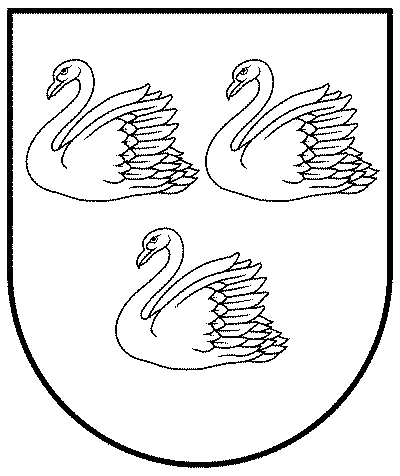 GULBENES NOVADA PAŠVALDĪBAReģ.Nr.90009116327Ābeļu iela 2, Gulbene, Gulbenes nov., LV-4401Tālrunis 64497710, mob.26595362, e-pasts: dome@gulbene.lv, www.gulbene.lv2023.gada 23.februārī                                Nr. GND/2023/                                (protokols Nr. ;  .p.)